Аналитическая записка«Результаты мониторинга состояния и развития конкурентной среды на территории города Новошахтинска»Новошахтинск20191.Мониторинг оценки состояния и развития конкурентной среды субъектами предпринимательской деятельности, включая мониторинг наличия (отсутствия) административных барьеров города Новошахтинска, деятельности по содействию развитию конкуренции и оценки удовлетворенности субъектов предпринимательской деятельности деятельностью субъектов естественных монополий на территории города НовошахтинскаВ опросе приняли участие 83 субъекта предпринимательской деятельности, осуществляющих свою деятельность на территории города Новошахтинска, что на 22 респондента больше 2018 года.Сфера деятельности респондентов, принявших участие в опросе, распределилась примерно равными долями между торговлей (15%), промышленностью (14%), сельского хозяйства (12%), общественного питания, транспорта и связи (по 11%) и сфера строительства и бытового обслуживания (по 10%). При этом большая часть респондентов опроса 2018 года относилась к сфере торговли (73,8 %).Основными участниками опроса стали начинающие предприниматели, которые работают менее года, их свыше 40%, от одного до трех лет - 25%; около 22,62% – ведут бизнес на протяжении 3-5 лет и лишь 10,71% – пришлось на опытных предпринимателей, осуществляющих деятельность свыше 5 лет. В то время, как участниками опроса 2018 года были, в основном, уже предприниматели, действующие на рынке более 5 лет (45,2 %). Таким образом, основная часть респондентов имеет небольшой опыт в ведении бизнеса, но при этом их ответы могут способствовать принятию своевременных решений в проведении мероприятий по акселерации малого и среднего бизнеса.Как и последние три года проведения опроса, преобладающая часть респондентов относятся к микропредприятиям с незначительной величиной годового оборота и числом сотрудников до 15 человек (58,3%). Преимущественно это сами предприниматели  (45,24%) или руководители высшего звена (35,71%). Практически в равных долях основной продукцией респондентов является производство промежуточной продукции относительно рынка сбыта (29,76%) и производство конечной продукции (26,19%). Торговлю товаров, произведенных другими компаниями, осуществляют всего 16,67%, что на 37,43 % ниже 2018 года. Основным рынком сбыта продукции (товаров, работ, услуг) является региональный рынок - 45,24%, затем локальный рынок - 38,10% и лишь 5% и 6% предприятий выходят на рынки субъектов РФ и стран СНГ, соответственно. Оценка состояния и развития конкурентной средыОдним из показателей развития бизнеса является наличие конкурентов. О том, что сегодня у предпринимателей есть конкуренты отметили 92,9 %:34,52% отметили большое количество конкурентов, при этом число респондентов, давших такой ответ значительно снизилось в сравнении с 2018 годом, когда данный фактор отмечали 65,6%;31,0% опрошенных указали на увеличение числа конкурентов на 1-3 конкурента, тогда как годом ранее - 14,8%;27,4 % остановились на 4 и более конкурентов.Высокая конкуренция на рынках товаров, работ и услуг должна стимулировать бизнес принимать меры по повышению конкурентоспособности продукции, использовать инновационные подходы, обеспечивающие повышение его эффективности.В этой связи для оценки состояния конкуренции респондентов попросили выбрать утверждение, наиболее точно характеризующее условия ведения бизнеса, а именно, как часто требуется реализация мер по повышению конкурентоспособности продукции (товаров, работ, услуг). По итогам мониторинга 2019 года 43% респондентов отметили, что для сохранения рыночной позиции бизнеса необходимо постоянно (раз в год и чаще) применять новые способы повышения конкурентоспособности продукции (работ, услуг), а также время от времени (раз в 2-3 года) применять новые способы ее повышения, не используемые компанией ранее, т.к. ведут бизнес в условиях высокой и очень высокой конкуренции, что подтверждается показателями выше. При этом в 2018 году о наличии  очень высокой конкуренции говорили 68% респондентов. Снизился процент респондентов, считающих, что на рынках города присутствует умеренная конкуренция: с 26,2% в 2018 году до 11% в 2019 году. Увеличилось число респондентов, считающих, что для сохранения бизнеса нет необходимости принимать меры по повышению конкурентоспособности своей продукции или же что это стоит делать время от времени - 46% (в 2018 году так считало всего 6,6% респондентов). Причиной снижения уровня конкурентной среды может являться участие в опросе большинства начинающих предпринимателей, которые еще недостаточно владеют коньюктурой рынка.Оценка административных барьеров ведения предпринимательской деятельностиС целью оценки барьеров ведения предпринимательской деятельности респондентам был предложен перечень административных барьеров, из которых необходимо было выбрать несколько, наиболее оказывающих влияние на ведение текущей деятельности или открытие нового бизнеса на рынке. Респонденты также имели возможность указать в анкетах свои варианты ответов.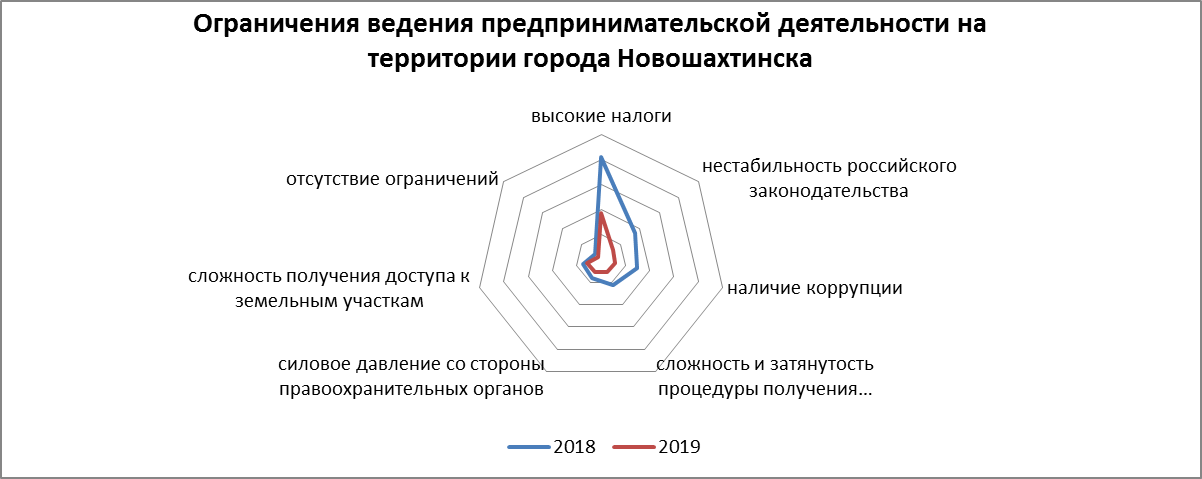 В результате, по мнению опрошенных, наиболее отрицательное влияние на деятельность бизнеса в городе, как и годом ранее, оказывают высокие налоги. На этот административный барьер пришлось 37,14%. На втором месте - нестабильность российского законодательства, регулирующего предпринимательскую деятельность - 12,38%. Замыкает тройку «анти лидеров» -  сложность и затянутость процедуры получения лицензии – 12,1%. Как видно из графического анализа, структура ограничений за год не изменилась.Не отмечены в отчетном году такие барьеры, как иные действия и давление со стороны органов власти, препятствующие ведению бизнеса на рынке или входу на рынок новых участников, необходимость установления партнёрских отношений с органами власти, ограничение или сложность доступа к закупкам компаний.Практически в равных долях респонденты отмечают наличие административных барьеров, преодолимых, как без существенных затрат (29,76%), так и при осуществлении значительных затрат (28,57%). На отсутствие административных барьеров указали всего 19,05% опрошенных. Оценивая динамику административных барьеров, 40,47% респондентов отметили их отсутствие, при том, что в 2018 году так считали всего 23%. На то, что   уровень административных барьеров для ведения бизнеса за последние 3 года не изменился указали 21,43% опрошенных против 37,7% 2018 года. Тем не менее, 9,52 % респондентов (в 2018 году - 23%) отметили, что им стало сложнее преодолевать административные барьеры, а на появление новых барьеров для ведения деятельности указали 15,95% предпринимателей (в 2018 году - 1,6%).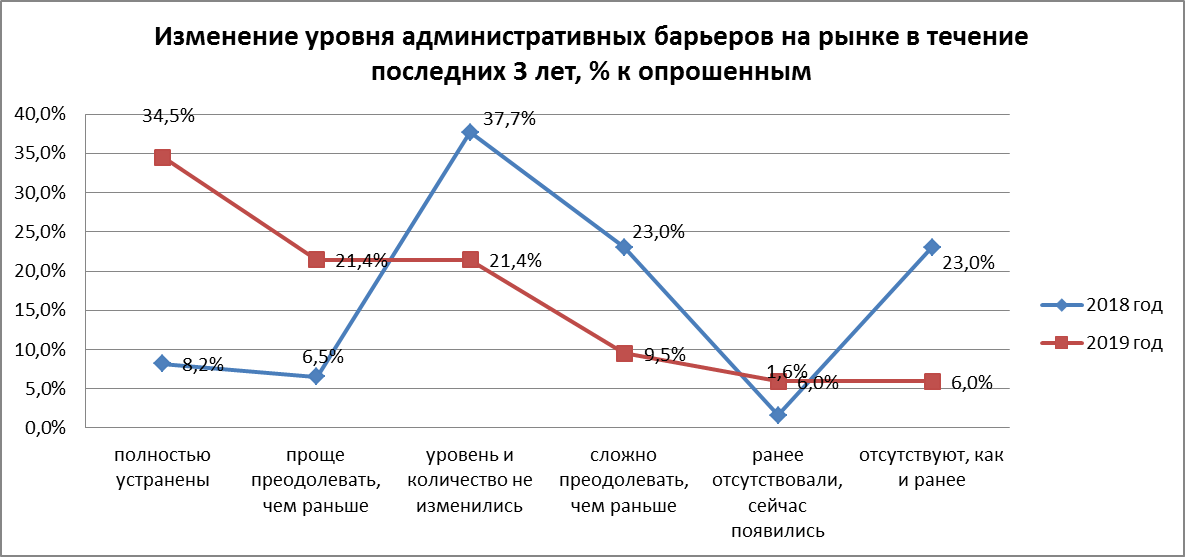 Оценивая деятельность органов власти, 50% участников опроса отметили, что органы власти в чем-то помогают, в чем-то нет. 25% респондентов сошлись во мнении о том, что органы власти помогают бизнесу (в 2018 году так считало 21,3%). Органы власти только мешали своими действиями по свидетельству 19,05% опрошенных (в 2018 году так считали 11,05%). И лишь 4,76 % опрошенных полагают, что вмешательство органов власти отсутствует или не требуется. Среди субъектов предпринимательской деятельности 60,71% заявили, что обращались в надзорные органы за защитой своих прав, в то время как в 2018 году за защитой прав обращались всего лишь 25%. В основном защиту ищут в ФАС (32,14%) органах местного самоуправления (16,67%), прокуратуре (5,95%), органах судебной власти (7,14%). Такой рост предпринимательской активности свидетельствует о повышении их правовой грамотности.Оценка субъектами предпринимательской деятельности услуг субъектов естественных монополийСубъекты предпринимательской деятельности оценивали удовлетворенность услугами естественных монополий по следующим трем параметрам: сроки получения доступа, сложность (количество) процедур подключения, стоимость подключения.	Анализ оценки мнений респондентов показал, что по срокам получения доступа к услугам субъектов естественных монополий более всего представители бизнеса считают неудовлетворительными сроки подключения к сетям водоснабжения и водоотведения (22,62% опрошенных), тогда как годом ранее преобладали услуги электроснабжения (36%).	На сложность процедур в текущем году, в основном, никто не указывал, что может свидетельствовать о достаточном информировании пользователей ресурсоснабжающими организациями.Анализ стоимости подключения услуги естественных монополий показал, что более всего представители бизнеса не удовлетворены стоимостью подключения к сетям электроснабжения (45,24%) и к сетям теплоснабжения (44,05%). Годом ранее наиболее высокая стоимость были зафиксированы при получении услуг к сетям электроснабжения (34,4%) и к сетям водоснабжения и водоотведения (29,5%). Услуги по водоснабжению, водоотведениюУслуги по газоснабженияУслуги электроснабженияУслуги теплоснабженияУслуги телефонной связиМнение субъектов предпринимательской деятельности относительно того, на что в первую очередь должна быть направлена работа по развитию конкуренции в городеВ результате анализа выбора предпринимателей в качестве основных направлений развития конкурентной среды в городе респондентами предлагается: 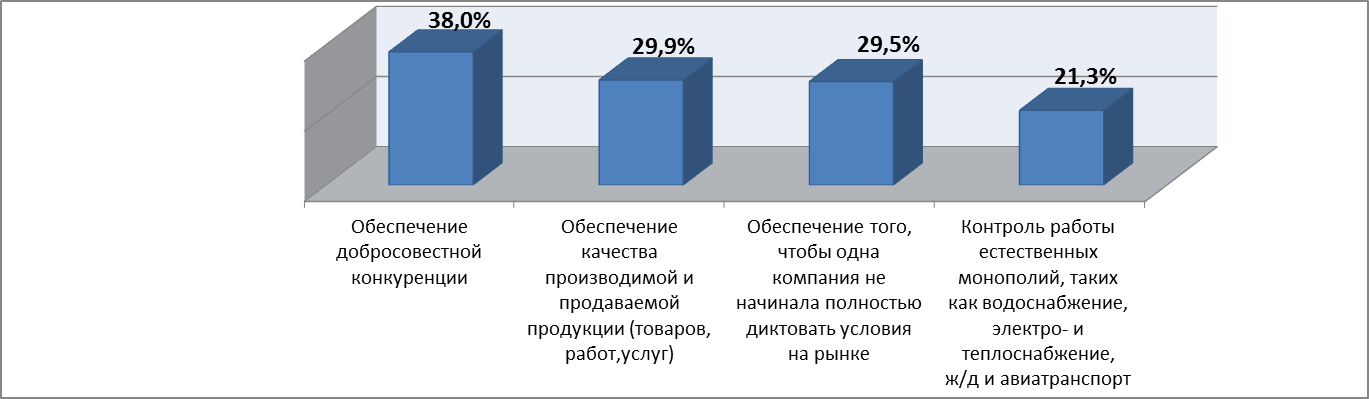 Годом ранее приоритетными направлениями по развитию конкуренции респонденты посчитали преимущественно: - обеспечение добросовестной конкуренции (62,3%);- обеспечение того, чтобы одна компания не начинала полностью диктовать условия на рынке (29,5%);- контроль работы естественных монополий (24,6%);- контроль над ростом цен (23,0%).Как видно из анализа, приоритетные направления в развитии конкуренции остались практически прежними.3. Мониторинг удовлетворенности потребителей качеством товаров, работ и услуг на товарных рынках города Новошахтинска и состоянием ценовой конкуренции.В рамках социологической части мониторинга состояния и развития конкурентной среды города Новошахтинска проведено анкетирование 84 респондентов.В ходе опроса населения изучалось мнение относительно 21 рынка товаров и услуг. Респонденты ответили на вопросы о количестве организаций, представляющих товары и услуги, и динамике их численности; уровне удовлетворенности качеством товаров и услуг на товарных рынках города и состоянием ценовой конкуренции; уровне удовлетворенности качеством услуг субъектов естественных монополий. Социально-демографические характеристикиПреобладающей частью респондентов являются женщины (практически 91,8%  опрошенных). В прошлом году большую часть респондентов также составляли женщины.Больше всего опрошено респондентов в возрасте от 36 до 50 лет (48,2%) и от 21 до 35 лет (29,4%). Среди опрошенных потребителей товаров, работ и услуг лиц до 20 лет не оказалось, а старше 51 года оказалось в целом 17,0%. Таким образом, выборка репрезентирует экономически зрелое население, приносящее доход в домохозяйства путем снабжения экономики ресурсами. В 2018 году также основную часть опрошенных составляли респонденты в возрасте от 36 до 50 лет.В структуре респондентов, характеризующей социальный статус, преобладает работающее население (91,8%). В ходе исследования были опрошены также пенсионеры (3,5%), неработающие граждане (2,4%). Годом ранее в опросе также принимали участие преимущественно работающие.В 2019 году из общего количества опрошенных у 47,1% есть дети возрастом до 18 лет, а у 55,6% детей нет. В 2018 году преобладали респонденты, имеющие детей в возрасте до 18 лет (50,5%). Как и годом ранее, большинство респондентов (74,1%) имеют высшее образование. Вторая  по  численности  группа респондентов  имеет среднее специальное образование (16,5%).61,2% опрошенных сообщили, что ежемесячный доход на члена семьи в среднем не превышает 15 тысяч рублей; 23,5% респондентов указали на диапазон в 15 – 25 тысяч рублей; 9,4% - от 25 до 40 тысяч рублей; 1,2 % – от 40 до 60 тысяч рублей; доход в 60 тысяч рублей в расчете на одного члена семьи никто не указал. Характеристика состояния конкуренции на социально значимых и приоритетных рынках Ростовской области (оценка состояния конкуренции и конкурентной среды)	1.Рынок услуг дошкольного образованияКак и годом ранее, большинство потребителей (71,8%) посчитали рынок услуг дошкольного образования города Новошахтинска достаточно развитым; 21,2% респондентов ответили, что число таких организаций на рынке мало, а 3,5% респондентов ответили, что их нет совсем. При этом 37,7% потребителей отметили, что за последние 3 года количество участников рынка услуг дошкольного образования увеличилось, а 34,1% считают, что объем рынка услуг дошкольного образования не изменился. Сокращение игроков на данном рынке произошло по мнению 7,1% респондентов. Затруднились оценить изменения на рынке дошкольного образования 17,65% опрошенных. Важным показателем, характеризующим развитие конкуренции на рынке услуг дошкольного образования, является удовлетворенность населения уровнем цен, качеством и возможностью выбора дошкольных образовательных услуг. По всем трем показателям наблюдается положительная динамика, в том числе и в сравнении с годом ранее.2. Рынок услуг детского отдыха и оздоровленияБольше половины опрошенных (51,8%) отметили, что в городе мало организаций, предоставляющих услуги детского отдыха и оздоровления; 23,5% респондентов считает, что их нет совсем. В свою очередь, 21,2% от общего числа опрошенных считают достаточным количество организаций, предоставляющих услуги на рынке детского отдыха и оздоровления. В прошлом году наибольшее число опрошенных (55%) также отмечало нехватку организаций на рынке услуг детского отдыха и оздоровления в городе Новошахтинске.Несмотря на то, что организаций по предоставлению услуг детского отдыха мало, ситуация по данному рынку в сравнении с 2018 годом значительно изменилась. Удовлетворенность потребителей рынком услуг детского отдыха и оздоровления в городе по таким позициям как возможность выбора, качество, уровень цен распределился следующим образом:по качеству и возможностью выбора превалирует количество удовлетворенных (43,8% и 44,7% соответственно);по уровню цен практически в равных долях количество удовлетворенных и неудовлетворенных респондентов (43,5% и 45,9 % соответственно).В сравнении с данными 2018 года наблюдается увеличение удовлетворенности по всем трем показателям. 3. Рынок услуг дополнительного образования детей  Больше половины респондентов - 62,35% (в 2018 году - 46,5%) отметили, что рынок услуг дополнительного образования детей (кружки, секции, клубы, музеи, библиотеки и пр.) представлен в городе достаточно. Считающих, что организаций, предоставляющих услуги дополнительного образования детей, мало ответило 30,6% респондентов (в 2018 году так считал каждый второй респондент). Считающих, что услуг на рынке дополнительного образования нет совсем - 3,5% респондентов. Однако, в 2019 году большая часть респондентов (40 %) отметила, что не заметила за последние три года изменений количества субъектов, предоставляющих услуги на данном рынке (это же количество респондентов  (40,5%) по результатам опроса 2018 года ответило аналогичным образом). На их снижение указали 3,5% потребителей, тогда как в 2018 году так считали 14,5% респондентов. Увеличение количества организаций, предоставляющих указанные услуги, отметили 27,06 % респондентов.По мнению большинства опрошенных в 2019 году, ситуация на рынке дополнительного образования в городе имеет тенденцию улучшения, потребители высказывают удовлетворённость по всем трем характеристикам данного рынка. В сравнении с 2018 годом наблюдается положительная динамика. 4. Рынок медицинских услугБольшинство опрошенных (56,47%) считают, что организаций, предоставляющих медицинские услуги на рынке города Новошахтинска, мало. Годом ранее также большая часть респондентов (49%) отмечала недостаточное количество таких организаций в городе.Увеличение количества участников рынка медицинских услуг за последние 3 года отметили только 27,1%, снижение – 29,4% респондентов. Неизменным объем рынка медицинских услуг считает 22,4% опрошенных. Годом ранее большая часть опрошенных (32%) отмечала рост количества таких организаций в городе. Преобладающая часть респондентов не удовлетворена всеми характеристиками (возможность выбора, качество, уровень цен) предоставляемых медицинских услуг на данном рынке. Несмотря на это, в сравнении с 2018 годом наблюдается положительная динамика роста удовлетворенных и снижение неудовлетворенных по всем трем критериям:количество неудовлетворенных потребителей возможностью выбора медицинских услуг в городе снизилось с 64,0% в 2018 году до 57,6% в текущем году;количество неудовлетворенных потребителей качеством медицинских услуг в городе снизилось с 78% в 2018 году до 69,4% в текущем году; количество неудовлетворенных потребителей уровнем цен медицинских услуг снизилось с 78% в 2018 году до 72,9% в текущем году.5. Рынок услуг психолого-педагогического сопровождения детей с ограниченными возможностями здоровья (консультативные услуги, патронаж, услуги, опирающиеся на механизмы само- и взаимопомощи)Большинство респондентов (49,41%) считают, что организаций, представляющих рынок услуг психолого-педагогического сопровождения детей с ограниченными возможностями здоровья (консультативные услуги, патронаж, услуги, опирающиеся на механизмы само- и взаимопомощи), в городе мало. Достаточным это количество считают 31,76%, а полное отсутствие таких организаций отметили 15,29% респондентов. Годом ранее основная часть ответивших (59,3%) также отмечала недостаточное количество организаций, представляющих данный рынок.Причем большинство опрошенных (47,06%), как и годом ранее (41%), продолжают указывать на отсутствие изменений количества субъектов, предоставляющих услуги психолого-педагогического сопровождения детей с ограниченными возможностями здоровья, в течение последних 3 лет. 7,1% опрошенных в отчетном году отметили снижение количества организаций на исследуемом рынке услуг; и столько же респондентов считают, что динамика положительная. Большое количество опрошенных (35,3%) затруднились ответить на данный вопрос.На рынке наметилась тенденция увеличения удовлетворенных потребителей по всем трем критериям оценки в сравнении с итогом 2018 года. При этом по таким показателям, как качество и уровень цен, количество удовлетворенных превышает неудовлетворенных потребителей. Однако, по-прежнему, значительную долю составляют респонденты, затруднившиеся дать оценку данного рынка, ввиду его узкой направленности.6. Рынок услуг в сфере культуры (театры, музеи, библиотеки, дома культуры и пр.)Рынок услуг в сфере культуры (наличие театров, музеев, библиотек, домов культуры и пр.) в городе достаточно развит, так считает большинство респондентов (81,2%). На их полное отсутствие указали всего 3,5%.Несмотря на достаточную развитость рынка 31,8% респондентов отметили отсутствие изменений количества субъектов, предоставляющих услуги в сфере культуры, в течение последних 3 лет. Отрицательную динамику количества театров, музеев, библиотек, домов культуры и прочих организаций, предоставляющих услуги в сфере культуры, в течение последних 3 лет отметили 7,1% респондентов. Однако 23,5% считает, что количество таких организаций увеличилось. На данном рынке за год произошли существенные положительные изменения: прослеживается удовлетворенность потребителей по всем трем основным позициям. Вариативность положительных ответов колеблется от 45,8% до 50,6%. Так, количество удовлетворенных потребителей качеством услуг в сфере культуры выросло с 37,0% в 2018 году до 50,6% в текущем году. Количество неудовлетворенных потребителей уровнем цен услуг в сфере культуры снизилось с 53,0% в 2018 году до 35,2% в текущем году.  Также снизился процент неудовлетворенных возможностью выбора с 59% до 29,4%.7. Рынок услуг жилищно-коммунального хозяйстваПрактически в равных долях распределилось мнение респондентов, как считавших рынок услуг жилищно-коммунального хозяйства достаточно развитым (43,53%), так и говоривших о недостаточном количестве организаций данного рынка услуг (45,9%). Годом ранее превалировала удовлетворенность развитостью рынка ЖКХ. Более половины респондентов (25,9%), (годом ранее - 47%), считали, что количество организаций, предоставляющих услуги на рынке ЖКХ, в течение последних 3 лет, не изменилось. Положительную динамику на этом рынке зафиксировали 18,9% респондентов (годом ранее - 15%), а 17,7% – отрицательную (годом ранее - 19%).По основным критериям оценки рынка, наблюдается рост удовлетворенности по двум показателям:количество удовлетворенных возможностью выбора увеличилось всего за год на 27,6 п.п (37,6% в 2019 году против 10,0% в 2018 году);отметили рост качества услуг ЖКХ 35,3% (в 2018 году - 16,5%).Мнение большинства респондентов (70,4%) по уровню цен услуг ЖКХ, по-прежнему, как и годом ранее, отрицательное.Несмотря на преобладание неудовлетворенных услугами ЖКХ, все же прослеживается их снижение вариативностью от 1,4% до 28,0%.8. Рынок розничной торговлиРынок розничной торговли, по-прежнему, остается самым стабильным и хорошо развитым. На это указывают 84,7% респондентов (в 2018 году - 57%). Лишь 10,59% опрошенных отметили рынок торговли малоразвитым, и 15,3% - не развитым.Практически половина респондентов (44,7%) отмечают положительную динамику в изменении количества организаций, предоставляющих услуги на рынке розничной торговли (48% в 2018 году), а отрицательную – 7,1%. Не отметили существенных изменений за последние 3 года - 28,2% респондентов, тогда как в 2018 году на это указывали 37%.Преобладающая часть респондентов удовлетворена всеми характеристиками рынка розничной торговли в Новошахтинске: качеством услуг в большей мере удовлетворены 57,7% респондентов; возможностью выбора данных услуг – 62,4%, а уровнем цен – 69,4%. Следует отметить значительное снижение отрицательно высказавшихся потребителей рынка торговли по всем критериям оценки:возможностью выбора с 42,8% в 2018 году до 27,1% в 2019 году;качеством: с 60,0% в 2018 году до 34,1% в 2019 году;уровнем цен с 61,0% в 2018 году до 25,9% в 2019 году.9. Рынок услуг перевозок пассажиров наземным транспортомБолее половины опрошенных (60%) посчитали рынок услуг перевозок пассажиров наземным транспортом достаточно развитым, так же как и в 2018 году. 32,9% участников опроса считают, что организаций, представляющих данный рынок услуг в городе, мало. На полное отсутствие таких организаций указали всего 3,5% респондентов. При этом 27,1% опрошенных не зафиксировали изменений на рынке услуг перевозок пассажиров наземным транспортом за последние 3 года. Отрицательную тенденцию отметили 16,5%, а положительную – 17,7%. Затруднились ответить на данный вопрос 35,3%.По всем трем показателям оценки рынка наблюдается положительная динамика: увеличение удовлетворенных и снижение отрицательно высказавшихся. Возможностью выбора услуг на данном рынке в разной степени удовлетворены 42,3% опрошенных, тогда как в 2018 году их количество составляло всего 28,0%. Качеством услуг на рынке перевозок пассажиров наземным транспортом в большей мере удовлетворены 40% респондентов (в 2018 году - 25,0%). Ценовая политика на рынке перевозок в разной степени устраивает 38,8% опрошенных потребителей. В общем по рынку перевозок наземным транспортом отмечается снижение неудовлетворенных потребителей в среднем на 20% по всем критериям оценки.10. Рынок услуг связиПодавляющее большинство респондентов (50,6%), как и годом ранее (75,5%),  считает рынок услуг связи достаточно развитым. Наличие недостаточного количества организаций, осуществляющих услуги связи в городе, отмечают 42,4% респондентов, а их полное отсутствие – 3,5%.По мнению 22,4% опрошенных за последние 3 года на рынке связи не произошло изменений в количестве субъектов, следует отметить что в 2018 году так считали 75,5%. Положительную динамику отметили 28,2% опрошенных потребителей, а негативную – 11,8%. Затруднились ответить 34,1% респондентов.43,5% опрошенных в большей мере удовлетворены возможностью выбора услуг связи. Однако 41,2% респондентов не устраивает уровень цен услуг связи и 36,5% респондентов не удовлетворены качеством услуг связи.11. Рынок услуг социального обслуживания населенияБольшинство опрошенных (48,24%) полагают, что на рынке услуг достаточное количество организаций, оказывающих услуги по социальному обслуживанию населения. 41,18% респондентов, напротив, считают, что на  рынке социального обслуживания населения в городе Новошахтинске мало подобных  организаций. Их полное отсутствие отмечают 7,1% участников опроса.Большая часть участников опроса (44,17%), как и годом ранее (54%), не зафиксировала за последние 3 года изменений количества субъектов, предоставляющих услуги социального обслуживания населения. Затруднились с ответом 34,12% респондентов. Отрицательную динамику отметили 7,1% респондентов, положительную – 10,6%.В среднем, практически половина  потребителей города (42,4%) высказали в большей мере удовлетворенность возможностью выбора услуг социального обслуживания населения. Однако 41,2% респондентов не удовлетворены уровнем цен рынка услуг социального обслуживания. Но большинство (44,7%) отмечают достаточно хорошее качество социального обслуживания.  Особенно негативно оценили уровень цен на услуги (41,2%).В целом же по рынку, наблюдается положительная динамика развития рынка: снижение неудовлетворенных и увеличение удовлетворенных рынком.12. Рынок животноводстваТретий год подряд потребители города Новошахтинска считают рынок животноводства малоразвитым в разной степени – 71,8 % (2017 год - 48,5% респондентов, в 2018 году – 44,8% респондентов). О наличии достаточного количества организаций, представляющих данный рынок, в 2019 году говорят 24,7%, когда в 2018 году так считали 41,7% респондентов.15,3% респондентов не заметили изменений количества субъектов, представляющих рынок животноводства, за последние 3 года. Отрицательную динамику на этом рынке зафиксировали 9,41% респондентов, что говорит о снижении количества респондентов, придерживающихся такой же точки зрения,  по отношению к 2018 году (21,5%). Лишь 4,71% заметили положительную динамику  развития рынка животноводства за последние 3 года. Как и в прошлом году, у большинства респондентов (67,1%) оценка изменений на рынке животноводства вызвала затруднения (в 2018 году их количество составляло 32,5%).     Большая часть потребителей (49,4%) не смогла дать оценку возможности выбора и качеству продаваемой продукции на рынке животноводства. В целом же по трем критериям оценки рынка превалирует количество неудовлетворенных.13. Рынок жилищного строительства Больше половины респондентов 55,29% считает, что организаций, предоставляющих услуги на рынке жилищного строительства, в городе мало, когда в 2018 году, наоборот, больше половины респондентов считало, что рынок представлен достаточным количеством организаций. С 40% в 2018 году до 31,8% в 2019 году снизилось количество потребителей, считавших рынок достаточным. А 9,4% респондентов полагают, что таких организаций нет совсем. В течение последних 3-х лет 24,71% респондентов не замечали изменений количества субъектов, представляющих рынок жилищного строительства. Затруднились с ответом – 45,9% участников опроса. Отрицательную динамику отметили 15,3%, положительную – 10,6%. В 2018 году респондентами (28,5%) также не было зафиксировано изменений количества таких организаций.Не удовлетворены возможностью выбора продукции на рынке жилищного строительства 40,0% респондентов, удовлетворены – 22,4%. Похожая ситуация сложилась в части удовлетворенности уровнем цен: не удовлетворены 42,4% респондентов, удовлетворены 36,5% респондентов. Также неудовлетворенных потребителей больше, чем удовлетворенных, и по критерию «качество» (44,7% против 29,4%, соответственно).14. Рынок промышленности Большинство респондентов (47,1%) считают, что рынок промышленности в городе достаточно развит - это на 20% больше, чем в 2018 году. 42,4% потребителей считают, что рынок промышленности в городе мало развит. На полное отсутствие промышленных предприятий указали 7,1% участников опроса, тогда как в 2018 году так считало 22% участников опроса.Не заметили изменений на рынке промышленности 34,1% опрошенных. Сокращение количества организаций, представляющих рынок промышленности, отметили 12,9% респондентов, а их увеличение – 9,41%. Затруднились с ответом   38,8% участников опроса. Практически аналогичные ответы были и в 2018 году.Число респондентов, в той или иной мере удовлетворенных возможностью выбора, ценами и качеством товаров, работ, услуг на рынке промышленности, оказалось больше количества не удовлетворенных на 21,2; 21,2 и 14,2 процентных пункта, соответственно.15. Рынок продукции переработки зерновых и зернобобовых культур Рынок продукции переработки зерновых и зернобобовых культур 44,7% респондентов посчитали мало развитым в городе. Об их полном отсутствии заявили 9,4%, а 42,4% респондентов указали на достаточное число организаций сельскохозяйственной переработки. Больше половины респондентов 50,6% затруднились оценить изменения количества организаций на рынке продукции переработки зерновых и зернобобовых культур в течение последних 3-х лет. Не заметили количества изменений организаций на рынке 28,2% респондентов. Отрицательную динамику отметили 10,6% опрошенных, положительную – 7,1%. Важным показателем, характеризующим развитие конкуренции на рынке, является возможность выбора. Однако, 30,6% опрошенных затруднились оценить данную позицию, что говорит о неразвитости рынка в достаточном объеме. При этом доля респондентов, которые выразили неудовлетворенность возможностью выбора (28,2%) стала ниже доли удовлетворенных (37,7%) по сравнению с 2018 годом, что говорит о положительной динамике развития этого рынка.Качеством и уровнем цен на данном рынке не удовлетворены в разной степени 36,5% и 29,4% опрошенных, соответственно. Но стоит отметить, что отрицательная оценка снижается в сравнении с 2018 годом на 3,5% и 10,1% соответственно.16. Рынок лекарственных препаратов Достаточно развитым рынок лекарственных препаратов назвали 50,6% респондентов. О малом  количестве организаций, представляющих данный рынок услуг, говорили 32,9% опрошенных и считают, что данного рынка нет совсем 12,9% респондентов.Не зафиксировал изменений за последние 3 года на рынке лекарственных препаратов 30,6% респондентов. Положительную динамику отметили 9,4%, а отрицательную – 5,9%.  Практически половина опрошенных (50,6%) затруднились ответить на этот вопрос. По всем трем критериям оценки наблюдается положительная динамика:возможностью выбора удовлетворены 48,0% участников опроса против 25,0% не удовлетворенных;качеством удовлетворены 45,5% опрошенных, тогда как в 2018 году таких было всего 20,0%;уровнем цен удовлетворены 37,6% против 21,0% в 2018 году. При этом данный критерий занимает лидирующее место среди неудовлетворенных потребителей  (30,6%).17. Рынок услуг в сфере физической культуры и спортаКак и годом ранее, рынок услуг в сфере физической культуры и спорта 54,1% респондентов посчитали мало развитым в городе Новошахтинске. Об их полном отсутствии заявили 12,9%, лишь 29,4% респондентов указали на достаточное число организаций в сфере физической культуры и спорта. При этом 31,76% респондентов не заметили изменений количества организаций на данном рынке в течение последних 3 лет. Отрицательную динамику отметили 22,4% опрошенных, положительную – 7,1%. Затруднились с ответом – 35,3% респондентов.В текущем году наметилась тенденция неудовлетворенности потребителей по всем основным характеристиками данного рынка. Особенно негативную оценку получил показатель "уровень цен". В большей мере не удовлетворены уровнем цен 55,3% участников опроса. Количество неудовлетворенных потребителей возможностью выбора в сфере физической культуры и спорта выросло с 45%  в 2018 году до 48,2% в текущем году.Количество неудовлетворенных потребителей качеством услуг в сфере физической культуры и спорта выросло с 44% в 2018 году до 51,7% в текущем году. 18. Рынок высокотехнологичной и инновационной продукцииРынок высокотехнологичной и инновационной продукции, по мнению большинства респондентов (60%), практически не развит. А 10,6% опрошенных заявили о полном отсутствии таких организаций в городе. Лишь по мнению 25,9% участников опроса, организаций, предоставляющих услуги на данном рынке, достаточно.            Об отсутствии изменений на рынке высокотехнологичной и инновационной продукции высказались 29,4% опрошенных, как и в 2018 году (29,%). По мнению 8,2% респондентов, количество субъектов, представляющих данный рынок, увеличилось. Большая часть опрошенных (40%) затруднились с оценкой изменений на рассматриваемом рынке.           Качеством высокотехнологичной и инновационной продукции удовлетворены в большей мере 17,0% опрошенных, не удовлетворены – 54,1%.Респонденты также отметили общую неудовлетворенность возможностью выбора и ценой на рынке высокотехнологичной и инновационной продукции, чем удовлетворенность в целом (51,8% против 15,0% и 56,5% против 25,9%, соответственно).19. Рынок свежих овощей и фруктовПреобладающая часть опрошенных (67,1%) утверждают, что рынок свежих овощей и фруктов в городе достаточно развит. Всего 14% опрошенных отмечают, что рынок развит мало, и 3,5% отметили его полное отсутствие.Положительную динамику роста в последнее 3 года на рынке свежих овощей и фруктов в городе отмечают 17,7% участников опроса, в результате, 38,2% потребителей  в большой мере удовлетворены возможностью выбора на данном рынке. Не заметили изменений на данном рынке 32,9% респондентов. Отрицательная динамика отмечена 5,9% потребителей.Мониторинг удовлетворенности потребителей по всем основным критериям выявил положительную оценку. При этом следует отметить, снижение количества высказавшихся отрицательно респондентов:по критерию "возможность выбора" с 33,0% в 2018 году до 16,6% в 2019 году;по критерию "качество" с 50,0% в 2018 году до 22,3% в 2019 году;по критерию "уровень цен" с 47,5% в 2018 году до 20,0% в 2019 году.20. Рынок услуг общественного питанияБольшинство опрошенных (50,6%) высказали мнение, что организаций рынка услуг общественного питания в городе мало. Только 37,7% считают, что предприятий общепита в городе достаточно.По мнению 32,9% респондентов, за последние 3 года количество организаций, оказывающих услуги общественного питания, не изменилось. Положительную динамику отметили 10,6% участников опроса,  на снижение указали 24,7% респондентов.Удовлетворенность потребителей рынком услуг общественного питания в городе по всем позициям (возможность выбора, качество, уровень цен) оценивается в большей мере, как неудовлетворительное.Возможностью выбора услуг общественного питания в городе не удовлетворены 50,6% участников опроса против 30,5% удовлетворенных. При этом аналогичный отрицательный ответ в прошлом году давали 43,0%.Качеством данных услуг в городе не удовлетворены 47,1% против 35,3% удовлетворенных. Здесь прослеживается динамика незначительно улучшения отзывов потребителей: в 2018 году отрицательно отзывались 55,0% респондентов.Уровнем цен в большей мере не удовлетворены 47,1% участников опроса против 35,2% удовлетворенных.	21. Рынок туристских услугБольшинство респондентов считают рынок туристских услуг в городе мало развитым, на это указывают  56,47%. Треть потребителей  (30,6%) считают данный рынок достаточно развитым. На его же полное отсутствие указывают 9,41% участников опроса. Практически  больше половины опрошенных (52,9%) затруднялись ответить на вопрос изменения рынка за последние 3 года. Лишь 4,7% отметили положительную динамику в изменении количества организаций, предоставляющих рынок туристских услуг, а отрицательную – 2,9%. Остальная четверть участников (25,9%) не заметили каких-либо изменений на данном рынке.Возможностью выбора на рынке туристских услуг удовлетворены лишь 23,5% участников опроса, что свидетельствует о невысоком уровне конкуренции на этом рынке. Однако следует отметить большое количество воздержавшихся от ответа -  38,3%. Не удовлетворены качеством 43,5%, уровнем цен - 42,4%. Удовлетворенность потребителей качеством  и ценами товаров, работ и услугВ ходе опроса респондентам предложили оценить широту представленности организаций на рынках товаров и услуг города. Степень удовлетворенности потребителей объемом услуг различных рыночных сегментов оценивалась через индикаторы «избыточно (много)», «достаточно», «мало», «нет совсем». Наиболее широкое распространение, по мнению респондентов, имеют предприятия рынка розничной торговли (по мнению 92% опрошенных); рынка свежих овощей и фруктов (по мнению 84% опрошенных); рынка лекарственных препаратов (по мнению 78,5% опрошенных).Распределение ответов на вопрос «Какое количество организаций предоставляют товары и услуги на следующих рынках города?»По данным таблицы выявлено, что 8 из 21 рынка признаются подавляющим большинством опрошенных (не менее половины) как достаточно развитые. Это:- рынок услуг дошкольного образования (71,76%), как и годом ранее (56,5%);- рынок услуг дополнительного образования детей (62,35%), годом ранее он отмечался как мало развитый;- рынок услуг в сфере культуры (81,18%), годом ранее он отмечался как мало развитый;- рынок розничной торговли (84,71%), как и годом ранее (57,0%);- рынок услуг перевозок пассажиров наземным транспортом (60,0%), как и годом ранее (54,5%);	- рынок услуг связи (50,59%), как и годом ранее (74,5%);	- рынок лекарственных препаратов (50,59%), как и годом ранее (57,8%);- рынок свежих овощей и фруктов (67,06%), как и годом ранее (70,0%).	Рынок жилищного строительства, который в прошлом году были в числе достаточно развитых по итогам 2019 признается как мало развитым. Помимо данного рынка к разряду мало развитых по итогам опроса отнесены еще 6 рынков, среди которых лидирует рынок высокотехнологичной и инновационной продукции с 60,0%. О полном отсутствии какого-либо рынка большинством респондентом не отмечено, однако самым не развитым по мнению 40% является рынок животноводства.	Согласно данным опроса потребителей об изменении количества субъектов, предоставляющих товары и услуги на рынках города, в течение последних 3-х лет, превосходящий рост числа субъектов, предоставляющих товары и услуги, за последние 3 года зафиксирован на рынке розничной торговли (44,71%), рынке услуг дошкольного образования (37,65%), рынке услуг связи (28,24%).Более всего ощущалось снижение конкуренции, по мнению 29,41% респондентов на рынке  медицинских услуг.Отсутствием изменений в числе конкурентов среди изучаемых рынков выделяются рынки: услуг детского отдыха и оздоровления (40,0%), услуг дополнительного образования детей (40,0%),  услуг психолого-педагогического сопровождения детей (47,06%), социальных услуг (44,71%), услуг общественного питания (32,94%).  Следует отметить, что потребители наиболее часто затруднялись охарактеризовать тенденцию изменения количества субъектов, представляющих товары и услуги на следующих рынках: животноводства (67,06%), туристских услуг (52,94%), продукции переработки зерновых и зернобобовых культур (50,59%), лекарственных препаратов (50,59%), жилищного строительства (45,88%), высокотехнологичной и инновационной продукции (40%). Это говорит о низком уровне информированности потребителей о предоставляемых товарах и услугах на данных рынках, что может быть следствием различного рода явлений, от  неразвитости рынков на территории города до узкой их специализированности.Распределение ответов на вопрос «Как, по вашему мнению, изменилось количество субъектов, предоставляющих товары и услуги на следующих рынках города, в течение последних 3 лет?», % по каждому рынку	В процессе опроса респондентам было предложено определить основные товары и услуги, на которые, по их мнению, цены в городе Новошахтинске выше по сравнению с другими городами. Большинством респондентом был отмечен высокий уровень цен в городе на жилищно-коммунальные услуги (65,88%), а также на мясо и мясные товары (49,41%), медикаменты (42,35%), одежду (38,82%) и бензин (37,65%). В продуктовой линейке, кроме цен на мясо и мясные товары,  высокие цены большинство потребителей отмечают и на ряд других видов продуктов. Годом ранее потребителей отмечали высокий уровень цен на жилищно-коммунальные услуги (70%), бензин (51,5%), мясо и мясные товары (51%).Оценка потребителями  качества официальной информации о состоянии конкурентной среды на рынках товаров и услуг города Новошахтинска и деятельности по содействию развитию конкуренции, размещаемой в открытом доступеОдной из основных задач по развитию конкуренции в городе является повышение уровня информационной открытости деятельности органов власти, в том числе по вопросу о состоянии конкурентной среды на рынках товаров и услуг города Новошахтинска.Измерение оценки качества официальной информации о состоянии конкурентной среды на рынках товаров и услуг города Новошахтинска и деятельности по содействию развитию конкуренции, размещаемой в открытом доступе, осуществлялось по трем параметрам – уровню доступности, уровню понятности и удобству получения информации. В результате, 31,76% участников опроса отметили, что они удовлетворены уровнем доступности официальной информации. Однако оценить уровень понятности и  доступности получения большинство респондентов затруднились (45,8% и 40,0%, соответственно).Мнение потребителей относительно того, на что в первую очередь должна быть направлена работа по развитию конкуренции в городе НовошахтинскеВ качестве основных направлений развития конкурентной среды в городе большинством участников опроса, как и в 2018 году, было предложено установить контроль над ростом цен (63,53%) и обеспечить качество производимой и продаваемой продукции (32,94%). Однако годом ранее треть респондентов также отмечала "Контроль работы естественных монополий" (33,2%).	По мнению большинства участников опроса (55,9%) приоритетной отраслью для экономики города должна стать  промышленность. 19% респондентов считают, что в городе необходимо развивать сельское хозяйство; 10% видят необходимость в восстановлении угольной промышленности. Аналогичное распределение приоритетов наблюдалось и в 2018 году.Для сохранения рыночной позиции нашего бизнеса:2018 год2019 годнеобходимо регулярно (раз в год или чаще) предпринимать меры по повышению конкурентоспособности нашей продукции/ работ/ услуг (снижение цен, повышение качества, развитие сопутствующих услуг, иное), а также время от времени (раз в 2-3 года) применять новые способы ее повышения, не используемые компанией ранее36,1%20%необходимо постоянно (один раз в год и чаще) применять новые способы повышения конкурентоспособности нашей продукции/ работ/ услуг (снижение цен, повышение качества, развитие сопутствующих услуг, иное), не используемые компанией ранее31,1%23%необходимо регулярно (раз в год или чаще) предпринимать меры по повышению конкурентоспособности нашей продукции/ работ/ услуг (снижение цен, повышение качества, развитие сопутствующих услуг, иное)26,2%11%нет необходимости реализовывать какие-либо меры по повышению конкурентоспособности нашей продукции/ работ/ услуг (снижение цен, повышение качества, развитие сопутствующих услуг, иное)3,3%23%время от времени (раз в 2-3 года) может потребоваться реализация мер по повышению конкурентоспособности нашей продукции/ работ/ услуг (снижение цен, повышение качества, развитие сопутствующих услуг, иное)3,3%23%годне удовлетворен/высокаяудовлетворен/скорее низкаязатрудняюсь ответитьСрок получения доступа Срок получения доступа Срок получения доступа Срок получения доступа 2018  29,5%11,5%52,5%2019 22,62%40,48%26,19%Сложность (количество) процедурСложность (количество) процедурСложность (количество) процедурСложность (количество) процедур2018  31%11,5%52,5%2019  8,33%47,6%33,3%Стоимость подключенияСтоимость подключенияСтоимость подключенияСтоимость подключения2018  29,5%6,5%57,3%2019  17,9%22,6%48,8%годне удовлетворен/высокаяудовлетворен/скорее низкаязатрудняюсь ответитьСрок получения доступа Срок получения доступа Срок получения доступа Срок получения доступа 2018  11,5%19,7%62,3%2019  5,95%38,10%45,24%Сложность (количество) процедурСложность (количество) процедурСложность (количество) процедурСложность (количество) процедур2018  8,2%19,7%62,3%2019  2,38%60,71%25%Стоимость подключенияСтоимость подключенияСтоимость подключенияСтоимость подключения2018  13,1%14,8%65,6%2019  39,29%21,43%28,57%годне удовлетворен/высокаяудовлетворен/скорее низкаязатрудняюсь ответитьСрок получения доступа Срок получения доступа Срок получения доступа Срок получения доступа 2018  36%14,8%42,6%2019  1,19%54,76%33,33%Сложность (количество) процедурСложность (количество) процедурСложность (количество) процедурСложность (количество) процедур2018  34,4%14,8%44,3%2019  1,19%54,76%33,33%Стоимость подключенияСтоимость подключенияСтоимость подключенияСтоимость подключения2018  34,4%13,1%44,3%2019  45,24%14,29%29,76%годне удовлетворен/высокаяудовлетворен/скорее низкаязатрудняюсь ответитьСрок получения доступа Срок получения доступа Срок получения доступа Срок получения доступа 2018  11,5%14,8%63,9%2019  2,38%66,67%20,24%Сложность (количество) процедурСложность (количество) процедурСложность (количество) процедурСложность (количество) процедур2018  11,5%16,4%63,9%2019  2,38%9,7%9,7%Стоимость подключенияСтоимость подключенияСтоимость подключенияСтоимость подключения2018  13,1%14,8%63,9%2019  22,62%22,62%44,05%годне удовлетворен/высокаяудовлетворен/скорее низкаязатрудняюсь ответитьСрок получения доступа Срок получения доступа Срок получения доступа Срок получения доступа 2018  6,6%14,8%72,1%2019 5,95%58,33%25,0%Сложность (количество) процедурСложность (количество) процедурСложность (количество) процедурСложность (количество) процедур2018  6,6%14,8%72,1%2019 0,0%57,14%32,14%Стоимость подключенияСтоимость подключенияСтоимость подключенияСтоимость подключения2018 8,2%11,5%72,1%2019 16,67%20,24%52,38%№ п/пНаправления развития конкуренции2018 год, %2019 год, %1Создание условий для увеличения юридических и физических лиц (ИП), продающих товары, работы, услуги8,219,22Создание системы информирования населения о работе различных компаний, защите прав потребителей и состоянии конкуренции11,510,53Обеспечение того, чтобы одна компания не начинала полностью диктовать условия на рынке29,529,54Контроль над ростом цен23255Обеспечение качества производимой и продаваемой продукции6,629,96Обеспечение добросовестной конкуренции62,338,07Создание условий для развития социального предпринимательства 3,318,28Помощь начинающим предпринимателям14,813,99Контроль работы естественных монополий, таких как водоснабжение, электро- и теплоснабжение, ж/д и авиатранспорт24,621,310Сокращение муниципальных предприятий, оказывающих услуги населению, за счет появления новых коммерческих предприятий1,68,511Повышение открытости процедур региональных и муниципальных конкурсов и закупок1,64,612Ведение учета обращений граждан, связанных с проблемами развития конкуренции0,01,013Юридическая защита предпринимателей16,411,414Поддержка новых направлений развития экономики города3,35,315Другое4,97,9Наименование рынкаДостаточноМалоНет совсемРынок услуг дошкольного образования71,76%21,18%3,53%Рынок услуг детского отдыха и оздоровления21,18%51,76%23,53%Рынок услуг дополнительного образования детей (кружки, секции, клубы, музеи, библиотеки и пр.)62,35%30,59%3,53%Рынок медицинских услуг32,94%56,47%7,06%Рынок услуг психолого-педагогического сопровождения детей с ограниченными возможностями здоровья 31,76%49,41%15,29%Рынок услуг в сфере культуры (театры, музеи, библиотеки, дома культуры и пр.)81,18%11,76%3,53%Рынок услуг жилищно-коммунального хозяйства43,53%45,88%7,06%Рынок розничной торговли84,71%10,59%1,18%Рынок услуг перевозок пассажиров наземным транспортом60,0%32,94%3,53%Рынок услуг связи50,59%42,35%3,53%Рынок услуг социального обслуживания населения48,24%41,18%7,06%Рынок животноводства24,71%27,06%44,71%Рынок жилищного строительства31,76%55,29%9,41%Рынок промышленности47,06%42,35%7,06%Рынок продукции переработки зерновых и зернобобовых культур44,71%42,35%9,41%Рынок лекарственных препаратов50,59%32,94%12,94%Рынок услуг в сфере физической культуры и спорта29,41%54,12%12,94%Рынок высокотехнологичной и инновационной продукции25,88%60,00%10,59%Рынок свежих овощей и фруктов67,06%25,88%3,53%Рынок услуг общественного питания37,65%50,59%8,24%Рынок  туристских услуг 30,59%56,47%9,41%Наименование рынкаКоличество субъектов на рынке (объем рынка)Количество субъектов на рынке (объем рынка)Количество субъектов на рынке (объем рынка)Количество субъектов на рынке (объем рынка)Наименование рынкаУвеличилосьНе изменилосьСнизилосьЗатрудняюсь ответитьРынок услуг дошкольного образования37,65%34,12%7,06%17,65%Рынок услуг детского отдыха и оздоровления9,41%40,0%9,41%37,65%Рынок услуг дополнительного образования детей (кружки, секции, клубы, музеи, библиотеки и пр.)27,06%40,0%3,53%25,88%Рынок медицинских услуг27,06%22,35%29,41%17,65%Рынок услуг психолого-педагогического сопровождения детей с ограниченными возможностями здоровья (консультативные услуги, патронаж, услуги, опирающиеся на механизмы само- и взаимопомощи)7,06%47,06%7,06%35,29%Рынок услуг в сфере культуры (театры, музеи, библиотеки, дома культуры и пр.)23,53%31,76%7,06%34,12%Рынок услуг жилищно-коммунального хозяйства18,82%25,88%17,65%34,12%Рынок розничной торговли44,71%28,24%7,06%16,47%Рынок услуг перевозок пассажиров наземным транспортом17,65%27,06%16,47%35,29%Рынок услуг связи28,24%22,35%11,76%34,12%Рынок услуг социального обслуживания населения10,59%44,71%7,06%34,12%Рынок животноводства4,71%15,29%9,41%67,06%Рынок жилищного строительства10,59%24,71%15,29%45,88%Рынок промышленности9,41%34,12%12,94%38,82%Рынок продукции переработки зерновых и зернобобовых культур7,06%28,24%10,59%50,59%Рынок лекарственных препаратов 9,41%30,59%5,88%50,59%Рынок услуг в сфере физической культуры и спорта7,06%31,76%22,35%35,29%Рынок высокотехнологичной и инновационной продукции17,65%32,94%5,88%40%Рынок свежих овощей и фруктов42%38%9%4%Рынок услуг общественного питания10,59%32,94%24,71%28,24%Рынок туристских услуг4,71%25,88%12,94%52,94%№ п/пНаправления развития конкуренции2018 год, %2019 год, %1Контроль над ростом цен6863,532Обеспечение качества производимой и продаваемой продукции37,332,943Контроль работы естественных монополий, таких как водоснабжение, электро- и теплоснабжение, ж/д и авиатранспорт33,228,244Помощь начинающим предпринимателям29,816,475Обеспечение добросовестной конкуренции27,321,186Создание системы информирования населения о работе различных компаний, защите прав потребителей и состоянии конкуренции23,217,657Обеспечение условий, чтобы одна компания не полностью диктовала условия на рынке21,824,718Создание условий для увеличения хозяйствующих субъектов на рынках Ростовской области2012,949Поддержка новых направлений развития экономики области1512,9410Юридическая защита предпринимателей9,750,011Повышение открытости процедур региональных и муниципальных конкурсов и закупок8,33,5312Сокращение муниципальных предприятий, оказывающих услуги населению, за счет появления новых коммерческих предприятий7,81,1813Создание условий для развития социального предпринимательства7,57,0614Ведение учета обращений граждан, связанных с проблемами развития конкуренции6,33,53